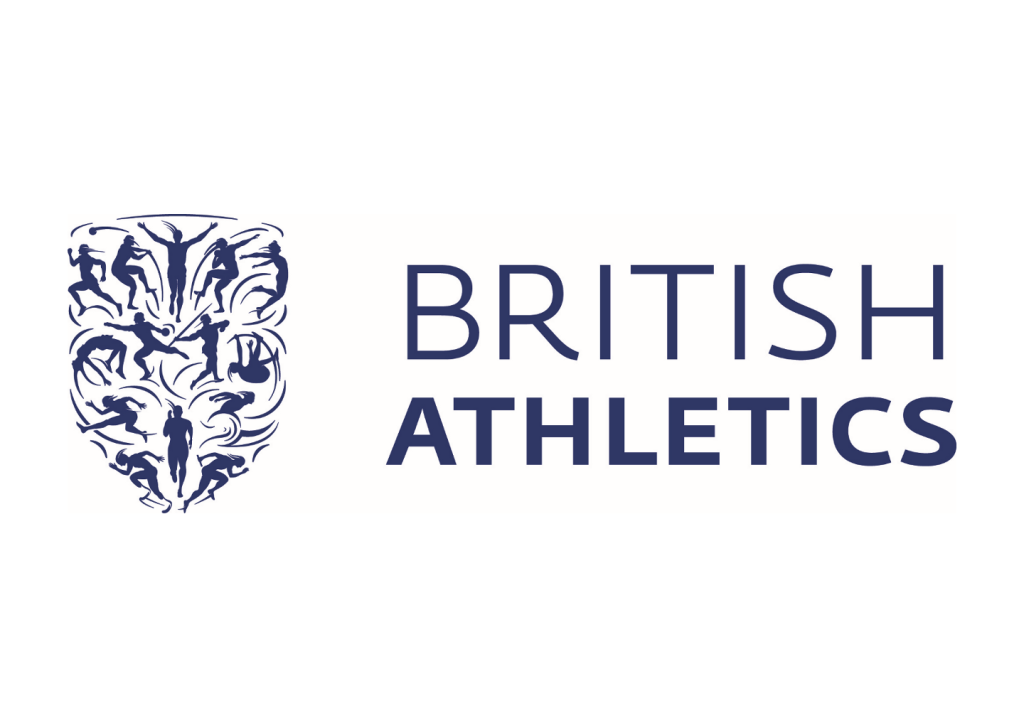 BRITISH & IRISH JUNIOR MOUNTAIN RUNNING CHAMPIONSHIPSLLANBERIS. SATURDAY 21st SEPTEMBER 2019WALES TEAM SELECTIONSUNDER 17 (BORN IN YEARS 2003/04)MALERhys Hardman (Cardiff Archers)Oliver Jones (Maldwyn Harriers)Mike Spill (Menai Track & Field)Bryn Woodall (Colwyn Bay AC)Reserve – Matthew Anthony (Deeside AAC)FEMALEBoe-Celyn Jones (Menai Track & Field)Samia Jones (Menai Track & Field)Eden O’Dea (Wrexham AAC)UNDER 19 (BORN IN YEARS 2000/01/02)MALELouis Guest (Eryri Harriers)Aled Jones (Menai Track & Field)Joe Reardon (Aberdare Valley AAC)Tom Wood (Eryri Harriers)Reserve: Ifan Oldfield (Wrexham AAC) FEMALEJenna Bagnall (Prestatyn RC)Sioned Cordiner (Wrexham AAC)Gwynedd Parry (Deeside AAC)Jody Cain (Eryri Harriers)Reserve: Lleucu Lane (Eryri Harriers)TEAM MANAGERSDan BodmanPaul Jenkinson       Sharon Jones      